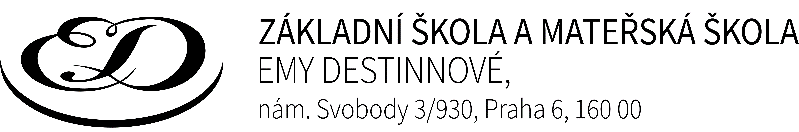 Identifikační údaje:Č.j. ZSED/00419/2019Název školního vzdělávacího programu		JARO, LÉTO, PODZIM, ZIMA S EMIČKOU JE VŽDYCKY PRIMAŠkolní vzdělávací program zpracovaný podle Rámcového vzdělávacího programu pro předškolní vzděláváníPředkladatelZákladní škola a Mateřská škola Emy Destinnové, Praha 6, náměstí Svobody 3/930náměstí Svobody 930/3160 00 Praha 6 – Bubeneč tel./fax:  773 747 545	e-mail: skolka@zsemydestinnove.cz	www.zsemydestinnove.czIČO: 481 33 892 	 ředitel školy:  Mgr. Ota Bažant tel.: 222 202 502ZřizovatelMěstská část Praha 6	Československé armády 601/23	160 52 Praha 6		tel. 220 189 111Platnost dokumentu od: 	1. září 2019 						    Mgr. Ota Bažant, ředitel školyObsah:Obecná charakteristika školy	3Podmínky vzdělávání	4Věcné podmínky	4Životospráva	4Psychosociální podmínky	5Organizace	6Řízení mateřské školy	6Personální a pedagogické zajištění	7Spoluúčast rodičů	7Podmínky pro vzdělávání dětí se specifickými vzdělávacími potřebami a dětí nadaných	8Podmínky vzdělávání dětí od dvou do tří let	9Organizace vzdělávání	10Školní preventivní program 	12Hlavní cíle vzdělávacího programu	14Klíčové kompetence	17Vzdělávací plán	20Evaluační systém	41Vnitřní evaluace	41Vnější evaluace	43Přílohy	44CHARAKTERISTIKA MATEŘSKÉ ŠKOLYZákladní škola a Mateřská škola Emy Destinnové se nachází v blízkosti budovy Ministerstva obrany České republiky, v dosahu je Nádraží Bubeneč, zastávka tramvají – Vítězné náměstí i výstupy trasy metra A – Hradčanská a Dejvická, v okolí najdeme Divadlo Spejbla a Hurvínka a velikou výhodou polohy obou budov školy je i blízkost parku Stromovka.Mateřská škola Emy Destinnové městského obvodu Prahy 6 je součástí právního subjektu základní školy. Sídlem ředitelství a sekretariátu základní i mateřské školy je hlavní budova na náměstí Svobody.Mateřská škola má dvě pracoviště – jedno v budově Základní školy na náměstí Svobody, druhé v budově Základní školy v ulici Českomalínská 35. Kapacita mateřské školy je 55 dětí rozdělených do třech tříd. Všechny třídy jsou věkově heterogenní, tj. děti od 3 do 6 (7) let. V hlavní budově jsou vybudovány 2 třídy, 15 dětí ve třídě, s celkovou kapacitou 30 míst. Každá třída se skládá z jedné místnosti rozdělené na hernu s pomůckami a hernu se stolky, která je určena i ke stolování dětí, kuchyňku (v jedné z kuchyněk je výtah - výdejna jídla), sociální zařízení dětí, šatnu dětí, sklad lehátek, sklad prádla a čisticích prostředků, šatnu pro personál a kancelář, sociální zařízení pro personál. V budově Českomalínská 35 vznikla jedna třída s kapacitou 25 dětí. Skládá se z jedné prostorné místnosti rozdělené na hernu a hernu se stolky, kde se zároveň děti stravují, sociální zařízení dětí, sklad lehátek, šatnu dětí, kuchyňku, zázemí pro personál, sklad čisticích prostředků a špinavého prádla, šatnu učitelů, šatnu nepedagogického personálu, sklad pomůcek, sociální zařízení pro personál. Děti se stravují v mateřské škole. V hlavní budově je jídlo expedováno výtahem ze školní kuchyně, která je součástí budovy. V kuchyňce je jídlo rozděleno a vydáno dětem. Do mateřské školy v budově Českomalínská 35 je jídlo dováženo ze školní kuchyně a tam rozděleno a vydáno. 